上 海 建 桥 学 院____国际市场营销___课程教案周次 1  第1次课   学时  2              教案撰写人 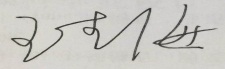 上 海 建 桥 学 院___国际市场营销___课程教案周次 2  第2次课   学时 2               教案撰写人 上 海 建 桥 学 院___国际市场营销__课程教案周次3   第3次课   学时   2             教案撰写人 课程单元名称Marketing OverviewMarketing Overview本次授课目的与要求Understand the concept of marketing;- The Process of Marketing Strategy Planning本次授课目的与要求Understand the concept of marketing;- The Process of Marketing Strategy Planning本次授课目的与要求Understand the concept of marketing;- The Process of Marketing Strategy Planning教学设计思路Help the students to understand the basic concepts of marketing strategies.教学设计思路Help the students to understand the basic concepts of marketing strategies.教学设计思路Help the students to understand the basic concepts of marketing strategies.本次教学重点与难点What Is Marketing?- The Marketing Ethics- What Is a Marketing Strategy?本次教学重点与难点What Is Marketing?- The Marketing Ethics- What Is a Marketing Strategy?本次教学重点与难点What Is Marketing?- The Marketing Ethics- What Is a Marketing Strategy?教学内容提要及时间分配教学内容提要及时间分配教学方法与手段设计（可添页）Revision of last session: 5 minutes;- Lead-in discussion: 15 minutes;- Lecture of this session:40 minutes;- Case analysis: 20 minutes;- Summary: 10 minutes.（可添页）Revision of last session: 5 minutes;- Lead-in discussion: 15 minutes;- Lecture of this session:40 minutes;- Case analysis: 20 minutes;- Summary: 10 minutes.Lecture; Discussion; Multi-media.课外复习、预习要求及作业布置Read the current chapter;-Preview the next chapter.课外复习、预习要求及作业布置Read the current chapter;-Preview the next chapter.课外复习、预习要求及作业布置Read the current chapter;-Preview the next chapter.课后反思Summarize all the key contents learned in this chapter and brainstorm their application and usefulness in real business environment.Summarize all the key contents learned in this chapter and brainstorm their application and usefulness in real business environment.课程单元名称Analyzing the Ever-changing Marketing EnvironmentAnalyzing the Ever-changing Marketing Environment本次授课目的与要求Help the students to understand all kinds of marketing environment。本次授课目的与要求Help the students to understand all kinds of marketing environment。本次授课目的与要求Help the students to understand all kinds of marketing environment。教学设计思路Ask the students to brainstorm all marketing environment elements and discuss and analyze these elements one by one.教学设计思路Ask the students to brainstorm all marketing environment elements and discuss and analyze these elements one by one.教学设计思路Ask the students to brainstorm all marketing environment elements and discuss and analyze these elements one by one.本次教学重点与难点- What Is Marketing Environment?-A ’s Micro-marketing Environment-A ’s Macro-marketing Environment本次教学重点与难点- What Is Marketing Environment?-A ’s Micro-marketing Environment-A ’s Macro-marketing Environment本次教学重点与难点- What Is Marketing Environment?-A ’s Micro-marketing Environment-A ’s Macro-marketing Environment教学内容提要及时间分配教学内容提要及时间分配教学方法与手段设计（可添页）Revision of last session: 5 minutes;- Lead-in discussion: 15 minutes;- Lecture of this session:40 minutes;- Case analysis: 20 minutes;- Summary: 10 minutes.（可添页）Revision of last session: 5 minutes;- Lead-in discussion: 15 minutes;- Lecture of this session:40 minutes;- Case analysis: 20 minutes;- Summary: 10 minutes.Lecture; Discussion; Multi-media.课外复习、预习要求及作业布置Read the current chapter;Preview the next chapter. 课外复习、预习要求及作业布置Read the current chapter;Preview the next chapter. 课外复习、预习要求及作业布置Read the current chapter;Preview the next chapter. 课后反思Summarize all the key contents learned in this chapter and brainstorm their application and usefulness in real business environment.Summarize all the key contents learned in this chapter and brainstorm their application and usefulness in real business environment.课程单元名称Marketing Research and Information SystemsMarketing Research and Information Systems本次授课目的与要求To help the students to understand the basic theories and practical methods of marketing research.本次授课目的与要求To help the students to understand the basic theories and practical methods of marketing research.本次授课目的与要求To help the students to understand the basic theories and practical methods of marketing research.教学设计思路From theory to practice, try to design a marketing research questionnaire. 教学设计思路From theory to practice, try to design a marketing research questionnaire. 教学设计思路From theory to practice, try to design a marketing research questionnaire. 本次教学重点与难点Marketing Information System-What Is Marketing Research?-Common Marketing Research Methods本次教学重点与难点Marketing Information System-What Is Marketing Research?-Common Marketing Research Methods本次教学重点与难点Marketing Information System-What Is Marketing Research?-Common Marketing Research Methods教学内容提要及时间分配教学内容提要及时间分配教学方法与手段设计（可添页）Revision of last session: 5 minutes;- Lead-in discussion: 15 minutes;- Lecture of this session:40 minutes;- Case analysis: 20 minutes;- Summary: 10 minutes.（可添页）Revision of last session: 5 minutes;- Lead-in discussion: 15 minutes;- Lecture of this session:40 minutes;- Case analysis: 20 minutes;- Summary: 10 minutes.Lecture; Discussion; Multi-media.课外复习、预习要求及作业布置-Read the current chapter;-Preview the next chapter.课外复习、预习要求及作业布置-Read the current chapter;-Preview the next chapter.课外复习、预习要求及作业布置-Read the current chapter;-Preview the next chapter.课后反思Summarize all the key contents learned in this chapter and brainstorm their application and usefulness in real business environment.Summarize all the key contents learned in this chapter and brainstorm their application and usefulness in real business environment.